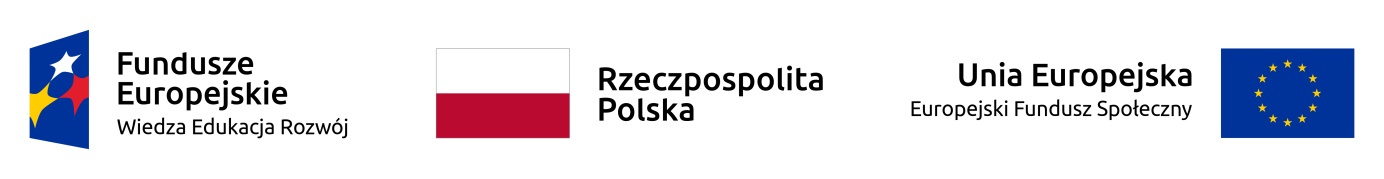 Załącznik nr 3 – wzór aneksu do umowy stypendialnejANEKS nr ...(wpisać kolejny nr aneksu – wypełnia Jednostka)do umowy nr………………………………………………  zawartej dnia  .................... 
w ……………………., zwanej dalej „Umową”,zawarty w ……………. w dniu ……………………………………, zwany dalej „Aneksem”pomiędzy:Lider konsorcjum/Partner, ul. …………………………………., 00-000 …………………………. NIP ……………………, REGON ………………...……………………….., reprezentowanym przez …………………………………………………………..…………………………………………………………………………………………..(wpisać tytuł, imię i nazwisko osoby reprezentującej – wypełnia Jednostka)aStypendystą …………………………………………………………………………………………………………………………………………..………………………………………………………………………………………………………………………………………………….....…… PESEL ……………………………………………zwaną(ym) dalej „Stypendystą”§ 1.§ 2 ust. 2 Umowy otrzymuje następujące brzmienie:„Stypendium przyznane jest na okres 6 miesięcy od …………………………….. r. do ……………………………… r.”.§ 2.Pozostałe postanowienia Umowy nie ulegają zmianie.Aneks wchodzi w życie z dniem jego zawarcia.Aneks sporządzono w dwóch jednobrzmiących egzemplarzach, jeden egzemplarz dla Stypendysty, jeden dla ……………………………….. (nazwa Lidera konsorcjum/Partnera).………………………………………………………………
podpis osoby reprezentującejLidera konsorcjum/Partnera…………………………………………………………………..podpis Stypendysty